                                                                                        УТВЕРЖДАЮ»_Кисикова С.К.   (ф.и.о.)Руководитель управления здравоохранения  Акмолинской  области (города  Кокшетау)«___» ____________2017 г.Бизнес планорганизации, оказывающей  ПМСП                                                                       Руководитель организации					     	                                                ГККП  «Сандыктауская ЦРБ» при						 	 Управление здравоохранения Акмолинской                                    							  	области								                                                                    Шаубаев З.Б.  (Ф.И.О.)								_____________________(подпись)										                              «___» ____________2017г.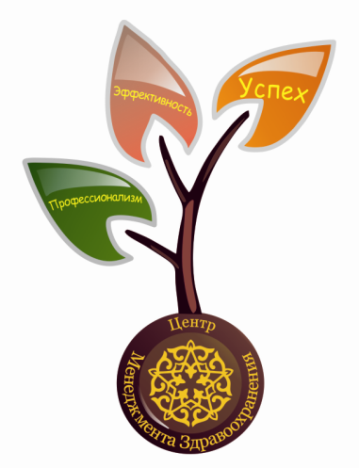 с. Балкашино, 2017 г.ЦЕЛЬ:  Целью деятельности Предприятия является сохранение и укрепление здоровья населения, удовлетворение его потребностей в медицинской  помощи.      Задачи:Укрепление здоровья женщин и детей.2. Снижение уровня основных социально-значимых заболеваний.3. Развитие здорового образа жизни.4. Повышение доступности и качества медицинской помощи в Единой национальной системе здравоохранения.5. Внедрение новой модели лекарственного обеспечения.6.Обеспечить эффективную работу предприятия по достижению целевых показателей и индикаторов, отраженных         в  госпрограмме  и меморандумах, между УЗ и медицинскими организациями.7.Обеспечить формирование бюджета, ориентированного на результат (БОР).  8. Использовать все формы делового администрирования для достижения      целевых показателей.9.Обеспечить финансовую эффективность деятельности МО (ввести в постоянную практику анализ рисков, расчет « точки безубыточности,  счет прибыли и затрат).10.Осуществлять мониторинг за показателями эффективности работы МО  в условиях ПХВ.11.Осуществлять регулярный анализ рисков  в соответствии с «утвержденным»  перечнем с реализацией плана мероприятий по их планомерному устранению. 12.Обеспечить  адекватные инвестиции в мотивацию персонала по   повышению эффективности труда.13.Обеспечить надлежащий квалификационный уровень кадрового  потенциала для  обеспечения надлежащего уровня качества медицинской помощи.14.Активизировать работу по обучению персонала , в том числе вопросам менеджмента и бизнес администрирования с формированием достаточного количества средств на эти цели.15.Организовать учебу ответственных сотрудников принципам подготовки  МО к работе в условиях ГЧП.16.Обеспечить соответствие МО стандартам оснащенности и надлежащим лекарственным обеспечением для оказания ГОБМП.17.Разработать  план мероприятий, обеспечивающий достижение  цели и выполнение  поставленных задач.Индикаторы меморандумов между УЗ и медицинскими организациямиОбщие индикаторы для государственных медицинских организаций:1.Оценка эффективности деятельности МО в формате ГККП .                                                              2.Функционирование сайта медицинской организации.                                    3.Доля финансовых средств, снятых за некачественное оказание медицинской помощи, превышение объёмов (раздельно).                                                                                               4.Кредиторская задолженность долгосрочная ( динамика по годам, причины).                                                                                            5.Инвестиции в мотивацию персонала (эффективность использования дифференцированной оплаты труда, эффективность обучения и повышения квалификации персонала) .                                                   6.Финансовая эффективность медицинской организации.                         7.Внедрение в  постоянную практику расчет точки безубыточности предприятия, показателей рентабельности и прибыльности предприятия.  8.Обоснованные жалобы за отчетный период.Индикаторы оценки качества медицинских услуг для медицинских организаций, оказывающих первичную медико-санитарную и консультативно-диагностическую помощь:1.Детская смертность в возрасте от 7 дней до 5 лет, предотвратимая на уровне ПМСП.   2.Отсутствие случаев материнской смертности, предотвратимых на уровне ПМСП.                                                                                                               3.Уровень госпитализации больных из числа прикрепленного населения, госпитализированных с осложнением болезней системы кровообращения (инфаркт миокарда, ОНМК).                                                                                   4.Охват скрининговыми осмотрами.                                                              5.Удельный вес деструктивных форм туберкулеза, включая фиброзно-кавернозный туберкулез, из числа впервые выявленных случаев.                  6.Раннее выявление случаев с диагнозом злокачественные новообразования визуальной локализации 1-2 стадии (рак шейки матки, рак молочной железы, колоректальный рак, рак кожи, рак ротоглотки).                                    7.Увеличение удельного веса ВОП от общего количества врачей  и повышение потенциала специалистов ПМСП.Приложение 1Мотивация персоналаПАСПОРТНАЯ ЧАСТЬ ОРГАНИЗАЦИИОрганизационная структура управления по ГКП на ПХВ  “Сандыктауская центральная районная больница”при управления здравоохранения по Акмолинской области  2015гСтруктура Бизнес планаРаздел 1. 	Анализ ситуации, оценка конкурентоспособности предприятия. ГККП  «Сандыктауская  центральная районная больница» при управлении здравоохранения Акмолинской области является единственным  специализированным учреждением на территории Сандыктауского  района   и для поселка городского типа Шантобе  по оказанию амбулаторно-поликлинической помощи.Государственное коммунальное казенное предприятие   «Сандыктауская центральная районная больница» при управлении здравоохранения Акмолинской области (далее - Предприятие) является юридическим лицом в организационно-правовой форме государственного предприятия на праве хозяйственного ведения.Предприятие осуществляет следующие виды деятельности:1)скорая медицинская помощь;2)амбулаторно-поликлиническая помощь взрослому и детскому населению по специальностям:первичная медико - санитарная помощь: доврачебная, квалифицированная;диагностика: рентгенологическая, ультразвуковая, функциональная, эндоскопическая, лабораторная диагностика (бактериологические, биохимические, общеклинические, серологические,  цитологические исследования); лечение на амбулаторном уровне: акушерство и гинекология, педиатрия, инфекционные болезни, терапия, невропатология, общая врачебная практика, оториноларингология, офтальмология, травмотология-ортопедия, дерматовенерология, психиатрия, фтизиатрия, онкология, стоматология,  хирургия общая, медицинская реабилитология, физиотерапия, массаж, лечебная физкультура.           1.2  Мероприятия по  достижению приоритетных     задач Государственной программы развития здравоохранения:Приложение 2Программа развития  организации ПМСП на 2016 (2017) годРаздел 2. 	Анализ эффективности использования уровня финансово-экономической самостоятельности предприятия (ПХВ).   2.1 Сандыктауская ЦРБ переведена на ПХВ  согласно Постановления Акимата Акмолинской области №А-5/203 от 23.04.2012 года «Об изменении наименований государственных коммунальных предприятий здравоохранения». 4 июня 2012 года получена государственная регистрация   государственное коммунальное предприятие на праве хозяйственного ведения. Согласно Постановления Акимата Акмолинской области №А-7/297 от 15.06.2016 года «Об изменении наименований государственных коммунальных предприятий на праве хозяственного ведения здравоохранения». 20 июля 201 года получена государственная регистрация   государственное коммунальное казенное предприятие .Перевод медицинской организации в статус государственное предприятие на праве хозяйственного ведения был направлен 
на совершенствование системы управления, финансирования, инвестиционной политики в здравоохранении, повышение экономической эффективности деятельности медицинской организации и решение вопросов кадрового обеспечения.Раздел 3. 	Повышение конкурентоспособности и финансовой устойчивости организации ПМСП через качество услуг и удовлетворенность населенияПроводятся мероприятия  по увеличению эффективного и рационального использования ресурсов предприятия:повышение профилактического объема услуг населению позволяет снизить число обращений населения с острыми состояниями и обострениями хронических заболеваний, а также затраты на их лечение и обследование;своевременное и полное обеспечение пациентов из числа диспансерной группы бесплатными лекарственными средствами, стационарозамещающей помощью и охват обучением снижает уровень затрат на их обслуживание;повышение роли специалистов ПМСП снижает необоснованное направление к профильным специалистам и нерациональное назначения диагностических исследований;введение специалистов: социальных работников и психологов;развитие потенциала сотрудников ПМСП;3.1. Мероприятия, направленные на повышение эффективности организации ПМСП с использованием семейного принципа обслуживания и усиление роли медсестры.Усиление роли медицинского работника в проведении эффективных мер профилактики среди населения для повышения мотивации здорового поведения через повышение роли медицинской сестры, создание школ здоровья, клубов и Молодежного центра здоровья.По программе выравнивания ПМСП   приняты в  штат поликлиники  2 –и и 3 –и участковые медсестры в количестве 16,75 единиц.Активное вовлечение социальных работников наряду с медицинскими работниками в процесс профилактики и обучения населения методам само и взаимопомощи, а также для формирования у населения «модели здорового поведения».В штат поликлинике  введены 1,0 ставку психолога и 7,0 ставок  социальных работников, которые работают  на врачебных амбулаториях и  отделении участковой службы поликлиники.Вовлечение населения в процесс охрану собственного здоровья и повышение солидарной ответственности.Эффективность использования современных медико-социальных и профилактических технологий для повышения их результативности.Планируется дальнейшее развитие перинатальной медицины, улучшение взаимодействия между акушерско-гинекологической и педиатрической службами, продолжение оснащения организаций родовспоможения и детства современной лечебно-диагностической аппаратурой, улучшение обеспечения лекарственными средствами, совершенствование системы подготовки кадров, активное внедрение неонатальных технологий. Также будет разработан и внедрен комплекс  скрининговых  программ для целевых групп населения, основанных на их возрастных, физиологических особенностях и рекомендациях ВОЗ, позволяющих обеспечить раннее выявление наследственных и приобретенных заболеваний,  их своевременное лечение, остановить развитие тяжелых проявлений заболеваний, ведущих к осложнениям, инвалидизации и смертности.В рамках данной программы будут усовершенствованы методы диагностики, лечения и реабилитации основных социально значимых заболеваний и травм: сердечно-сосудистые заболевания, онкопатологии, туберкулез, ВИЧ, психические болезни, эндокринные заболевания (диабет), а так же травмы (дорожные и производственные травмы, ожоги).совершенствование скрининговых программ  диагностики врожденных и наследственных заболеваний плода и новорожденного с использованием современных технологий;внедрение международных стандартов ВОЗ и протоколов диагностики и  лечения по акушерству, неонаталогии и педиатрии (включая врожденные аномалии развития), разработанных на основе научной доказательной медицины;совершенствование антенатального ухода и наблюдения за детьми раннего возраста (включая детей с врожденными аномалиями развития) 
на уровне ПМСП в соответствии с международными стандартами ВОЗ для обеспечения здоровья и полноценного роста, развития и профилактики заболеваний; разработка и внедрение современных методик непрерывного повышения качества в деятельность организаций ОЗМиР;совершенствование механизмов мониторинга, оценки и преемственности  медицинской помощи  в организациях службы ОЗМиР;повышение профессионального уровня медицинских работников амбулаторно-поликлинических организаций, акушерских и детских стационаров в соответствии с внедряемыми эффективными технологиями ВОЗ; оснащение детских и родовспомогательных организаций современным медицинским оборудованием и изделиями медицинского назначения 
в соответствии с внедряемыми эффективными технологиями ВОЗ; повышение знаний населения по обеспечению оптимального ухода для роста и развития в семье детей раннего возраста; улучшение организации и оказания медицинской помощи детям школьного возраста, особенно в сельской местности;развитие подростковой службы, сочетающей медицинскую помощь 
с психологической поддержкой, конфиденциальностью и правовой консультацией подростков;совершенствование информационного обеспечения службы ОЗМиР; Повышение эффективности и обоснованности использования консультативно-диагностической помощи.Консультативно-диагностическая помощь оказывается путем предоставления профилактических, диагностических и лечебных услуг.Оказание консультативно-диагностической помощи профильным специалистом осуществляется по направлению специалиста ПМСП.Экстренная консультативно-диагностическая медицинская помощь, оказывается бесплатно независимо от факта территориального прикрепления.
Консультативно-диагностическая помощь профильным специалистом оказывается в соответствии с законодательством Республики Казахстан в области здравоохранения. Специалисту ПМСП, направившему пациента на консультацию, профильный специалист предоставляет консультативно-диагностическое заключение, в котором указывает результаты проведенного обследования и лечения, а также рекомендации по дальнейшему ведению пациента.Профильный специалист или специалист ПМСП осуществляет дальнейшее наблюдение за пациентом после выписки из стационара в зависимости от его состояния и характера рекомендации.3.4 Обеспечение прав пациента на качество медицинских услуг через компетентность и профессионализм специалистов (инвестиции в обучение)повышается  участия профильных специалистов в профилактических мероприятиях и обучении населения;проводится обучение профильных специалистов вопросам социальной работы в здравоохранении 3.5 Организация работы регистратуры Регистратура поликлиники  работает согласно принципов работы регистратуры и правила распределения потоков населения, обратившихся за медицинской помощью, социальным и психологическим консультированием.В связи с тем, что первое знакомство посетителей с поликлиникой начинается в регистратуре, она является важным ее структурным подразделением по организации приема больных в поликлинике и на дому и по возникновению жалоб от населения.В задачи регистратуры входит:Информационное обеспечение населения по интересующим вопросам касательно организации, кадров, графика работы и ассортимента услуг;Организация предварительной и неотложной записи больных на прием к врачу как при непосредственном обращении в поликлинику, так и по телефону;Обеспечение четкого регулирования интенсивности потока населения с целью создания равномерной нагрузки врачей и распределение его по видам оказываемой помощи;Проведение своевременного подбора и доставки медицинской документации в кабинеты врачей, правильное ведение и хранение картотеки поликлиники.Структура:Рабочее место регистратуры строится по принципу «ближе к посетителю» без стеклянных перегородок. Размещение регистратуры должно обеспечивать максимальную доступность со всех сторон пациентам в получении услуг регистратуры (круговое, веерное расположение регистратуры в новых и строящихся зданиях ОАПП).В составе регистратуры создаются справочная и диспетчерская службы.Регистратура оснащается многоканальной телефонной связью, обеспечивающей беспрерывную связь во время работы организации ОАПП. Диспетчерская служба оснащается телефонами для предварительной записи на прием к врачам, не менее одного, телефонами для приема вызовов, не менее одного, телефонами для приема со службы скорой медицинской помощи необоснованных вызовов в часы работы организации ПМСП, не менее одного. Введены в работу три метода организации записи посетителей на прием к врачу:талонная система (в т.ч. электронная очередь);самозапись (в т.ч., он-лайн);комбинированный метод.При комбинированном методе в лист самозаписи записываются только первичные больные. За 15—20 мин до начала приема врача больной получает в регистратуре заранее заготовленный талон и идет к кабинету врача, где будет принят в соответствии с указанным в талоне временем. При такой системе регистратор всегда знает, сколько человек не явилось на прием к врачу, и имеет право по истечении определенного времени выдать талоны другим больным, желающим попасть на прием к врачу в это время.Внедрены  комбинированные методы записи позволяющие решать следующие задачи:разделить поток первичных и повторных больных;точно учитывать и контролировать нагрузку врача;использовать талоны не явившихся больных для выдачи больным, нуждающимся в приеме врача в день обращения;уменьшить время ожидания больными приема врача.В регистратуре вывешено  табло, позволяющее пациентам получить исчерпывающие сведения о режиме работы всех подразделений поликлиники: время и место приема населения главным врачом и его заместителями; адреса дежурных поликлиник и стационаров района, оказывающих экстренную специализированную помощь населению в воскресные дни, поэтажный указатель врачебных кабинетов; номера телефонов вызова врачей на дом и вызова дежурных врачей в дневное и вечернее время, часы и объем работа кабинетов доврачебного приема, правила подготовки к исследованиям (рентгеноскопии, рентгенографии, анализов крови и т.д.).Приложение 43.6  Качественный отбор пациентов на госпитализацию и эффективное использование стационарозамещающей помощи снижение на 10% числа отказов в стационар по причине отсутствия показаний при плановой госпитализации через улучшение качества работы ПМСП;снижение на 10% госпитализаций в круглосуточный стационар с заболеваниями, лечение которых должно осуществляться на уровне дневных стационаров; снижение на 10% госпитализаций в круглосуточный стационар с заболеваниями, лечение которых должно осуществляться на уровне ПМСП; снижение на 10% госпитализаций в дневной стационар, лечение которых должно осуществляться на амбулаторном уровне;снижение на 10% госпитализаций в круглосуточный стационар с обострениями хронических заболеваний управляемых на уровне ПМСП.Решение вопроса о направлении на получение помощи в условиях дневного стационара или стационара на дому необходимо принимать на основе оценки  потребности диспансерной группы и населения из группы социального риска, а также пациентов, подлежащих оздоровлению после полученного лечения в круглосуточном стационаре. При этом должны быть определены риски возможного необоснованного получения лечения пациентам, которые должны получить помощь в амбулаторных условиях. Вместе с тем важно прослеживать число госпитализации в круглосуточный стационар после проведенного лечения в условиях дневного стационара.Для рационального  и эффективного использования стационарозамещающей помощи необходимо также рассмотреть вопрос развития амбулаторной хирургии.Динамика индикаторов СКПН Повышение эффективности деятельности организации ПМСП через достижение индикаторов процесса и конечного результата   Приложение 6                                                                                                                                                                                                  Оценка индикаторов СКПНРаздел 4. 	Эффективность использования финансовых средств и ресурсов организации4.1 Эффективность использования технологии ресурсосбережения.Проводятся мероприятия по снижению расходов за счет эффективного и рационального использования ресурсов предприятия:повышение эффективности лечения и совершенствование процессов лекарственного обеспечения (формуляр, использование эффективных лекарственных средств); Ежегодно разрабатывается и утверждается управление здравоохранения формуляр лекарственных средств, в целях эффективного использования лекарственных средств.Ежемесячно проводится анализ по снижение необоснованного и нерационального назначения консультаций профильных специалистов и диагностических исследований;Снижаются потери рабочего времени: повышение мотивации персонала, улучшение условий труда и расширение социального пакета персонала; Снижается  потребления коммунальных услуг:100% замена существующих ламп освещения помещений на энергосберегающие. (Лампы накаливания ЛОН заменить на энергосберегающие компактные интегрированные люминесцентные лампы Tornado T3 23W Philips (либо аналоги), которые обеспечат экономию электроэнергии до 80% при большем световом потоке. При выполнении данного мероприятия по замене ламп общая экономия электроэнергии составит приблизительно 75,399 тыс.кВт/час в год (расчеты КГП «Областной центр травматологии и ортопедии имени профессора Х.Ж. Макажанова»). 5)Установлен  насос  с принудительной циркуляцией теплоноситель.6) Установлен счетчик по учету тепла в Шантобинской ВА. 4.2 Оптимизация графика  функционирования МО.Пересмотрено  рабочее расписания основных диагностических и лечебных процедур с целью выравнивания нагрузки в течение дня (рентгенологические, ультразвуковые, лабораторные исследования, компьютерная томография, МРТ, хирургические манипуляции, консультации специалистов и т.д.);В поликлинике организовано непрерывность  деятельности диагностических подразделений:создание гибкого бесперебойного графика работы всех подразделений за счет компенсации «обеда» в альтернативное время (согласовывается с персоналом);работают основные диагностические и лечебных подразделений в вечернее время (целевая группа – работающие люди среднего возраста, обращающиеся амбулаторно после трудового дня).Разработан и утвержден  график работы поликлиники и отделения участковой службы поликлиники. Разделен график работы персонала на 2 основные группы, время работы которых не совпадает (группа 1, группа 2) Повышение доли внебюджетных средств в решении поставленных задач.На основание ППРК от 15 декабря 2009 года №2299 «Об утверждении  Правил  и условий оказания платных услуг в организациях здравоохранения» разработан и утвержден перечень  и прейскурант   платных медицинских услуг на 2014 год.Платные услуги поступают , в том числе: население оплачивают  напрямую через кассу;Перечисляют на расчетный  счет банка согласно договоров  с различными организациями за проведения медицинских осмотров, согластно утвержденного прейскуранта  и Правил утвержденных приказом МЗРК № 166 от 25 января 2012  года;оплачиваемые страховыми компаниями (СК), договор  с АРЭК.Аренда помещений. Возмещаются расходы по коммунальным расходам по арендуемой площади.Другие доходы (гуманитарная помощь, гранты, социальные заказы и прочее).1.Платные услуги в том числе:Приложение 7На 2017 год запланировано оказать платных услуг на сумму 10200,0 тысяч тенге, из них расход  на оплату заработной платы 30% согласно положения, на коммунальные услуги, а так же на приобретение прочих товаров.АНАЛИЗ ТЕКУЩЕЙ СИТУАЦИИ (Маркетинговый анализ рынка медуслуг, оценка конкурентоспособности предприятия)Перечень информации: Сведения об административно-территориальной единицы. на которой расположена МО (название территории обслуживания). ГККП «Сандыктауская центральная районная больница» при  управлении здравоохранения Акмолинской области находится по адресу Акмолинская область, Сандыктауский район, село  Балкашино,  ул. Западная 1Медицинская организация обслуживает Сандыктауский район и п. Шантобе. Поликлиника  на 280 посещений в смену  расположена в типовом здании.Выгодное месторасположение – лесная зона  села Балкашино.Отдаленность от областного центра – 100 км.Ввод в эксплуатацию  здания  - 1970 год.Общая площадь здания – 1183,2 м.кв.Основная площадь – 930,7 м.кв.Объем здания – 3313 м. куб. Отопление автономное на жидком топливе.Водоснабжение – централизованное.В состав Сандыктауской ЦРБ входит: - поликлиника – 1 шт.- врачебных амбулаторий (ВА) – 5 шт.- фельдшерских-акушерских пунктов (ФАП) – 2 шт.- медицинских пунктов (МП) – 31 шт.2. Количество населенных пунктов, удаленность их от центра, карта территории (по возможности). 3. Количество обслуживаемого (прикрепленного) населения, поло - возрастной состав.ГКП на ПХВ «Сандыктауская ЦРБ» обслуживает 22966 человек, из них 10955 мужчин и 12011 женщин.4.Имеется Транспортная составляющая для определения скорости доезда потребителя до места получения медицинской помощи.Приложение 85.Особенности рынка (географические, экологические, транспортные, промышленные, и т.д.) , влияющие на уровень здоровья населения и оказания ему медицинской помощи.6.Анализ нужд потребителей ( как обеспечивается надлежащий уровень качества и  установленный перечень ГОБМП, скорость оказания МП в экстренных ситуациях, обеспеченность  квалифицированным персоналом, наличие дефицита кадров ,  обеспеченность лекарственными средствами и  необходимым перечнем оборудования эффективность  использования;Обеспеченность врачами  на 69 %  и средним медицинским персоналом –100%Дефицит в кадрах врач офтальмолог, кардиолог, эндокринолог, нефролог.Лекарственных средств выделено на год.  Расходы  на медикаменты  планируются  на основании  лекарственного формуляра утвержденного начальником управления  здравоохранения Акмолинской области на 2017 год. На год запланировано медикаментов на сумму 4197 т.тенге, использовано за 6 месяцев на сумму 11604 т.тенге. Оснащенность медицинской техникой и изделиями медицинского назначения по району составляет  52,69% в т.ч.- по поликлинике – 61,84 %,- по врачебным амбулаториям – 54,27%,- по фельдшерско-акушерским пунктам – 45,69 %,- по медицинским пунктам – 41,91 %.Для улучшения оказания медицинской помощи  необходимо  следующее оборудование:Для  районной поликлиники необходима замена медицинского оборудования лаборатории . Медицинское оборудование для лаборатории было приобретено в 80 -90 годах за счет средств местного бюджеты,  имеет 100 % износ. При проверках СЭС и других проверяющих органов неоднократно были получены акты и предписания о замене оборудования. Для лаборатории необходимо следующее медицинское оборудование:-Колориметр фотоэлектрический с цифровой индикацией, работаем на аппарате 1990 года, не показывает точные результаты;-Одноканальный фотометрический автоматизированный анализатор параметров гмостаза Clot-1A, используется для работы аппарат 1980 года выпуска;- биохимический анализатор AU680, подходит для районной больницы на 120 -150 анализов в день;- микроскопы универсальные бинокулярные – 2 шт,  работаем на микроскопах  1975,1978, 1999 года выпуска, не достаточное количество и страдает качество анализов;-  термостат лабораторный имеется в наличии 1975 года выпуска, необходима замена, длительный срок эксплуатации , 100 % износа;Для ПМСП необходимы аппараты ЭКГ;Для улучшения оказания  амбулаторно- поликлиничекой помощи  и проведения скринингом необходимо следующее оборудования. Для поликлиники  необходимо приобретение  для замены: - Аппарат флюорографический, работаем на аппарате 1987  года выпуска, требуется замена, длительный срок эксплуатации, 100% износ; - Мамограф  необходим  для проведения исследования женского населения на рак молочной железы.- Для физиотерапевтического кабинета требуется   полностью замена всей аппаратуры, аппараты были приобретены в 1970-1980 годы , имеют 100 % износа.        7.Как обеспечивается постоянный запас  медикаментов, соответствие их заявляемой потребности и лекарственному формуляру, срокам годности, срокам поставок;Всегда имеется 2-х месячный запас лекарственных средств, согласно лекарственному формуляру. Лекарственных средств с  истекшим сроком нет. Срок годности соблюдается. Поставка медикаментов осуществляется согласно спецификации к договорам.                                                                                                                                     Приложение 9Оценка обеспеченности бесплатными лекарственными средствамиПримечание: 5 строка- неявка пациентов, лечение в стационаре; 6 строка – нехватка лекарственных средств. 8.Удовлетворенность потребителей качеством услуг ( как обеспечиваются гарантии качества, их тип):      1.Общий объем оказания услуг:   в 2012 году – 444927 услуг,в 2013 году – 462792 услуг,в 2014 году – 512780 услуг,в 2015 году -  482697  услуг.       в  2016 году -  310284  услуг.           2. наличие повышенной потребности в определенных  видах услуг;    нет.                           3.Наличие факторов, ограничивающих предоставление услуг, способы их преодоления.  Факторов ограничивающих предоставления услуг нет.                                                                                                                   4.Анализ потенциальных поставщиков  аналогичных услуг (наличие    конкурентов, ключевые факторы их успеха). На территории Сандыктауского района конкурентов по оказанию медицинских услуг по ГОБМП нет. На областном уровне имеется(согласно приложению 7)      5.Предполагаемая часть услуг для возможной продажи на межрегиональном, национальном и международном рынках.      Нет.                                                            6.Средняя прибыльность по видам услуг.  Прибыли нет.                                                                     7.Обычная величина  валовой прибыли.   Валовой прибыли нет.                                                                        8.Фактический и желаемый уровень оплаты за услуги. Фактическая оплата за услугу составляет:в 2012 году – 553 тенге,в 2013 году – 551 тенге,в 2014 году – 511 тенге,в 2015 году – 548 тенге.В 2016 году – 509 тенге9 месяцев  2017 году – 549 тенге.Приложение 10                                                                СТРУКТУРА КОНКУРЕНТНОЙ СРЕДЫФормы    предоставления конкурирующих медицинских  услуг                                                                 (образец)Показатели деятельности по оказанию ПМСП за период 2016 -2017годы                      МАРКЕТИНГОВАЯ СТРАТЕГИЯ Типовой «План мероприятий», направленных на достижение целевых индикаторов меморандумов между УЗ и медицинскими организациями Сандыктауская центральная районная больница  является многопрофильным учреждением, оказывающим первичную медико – санитарную помощь,  амбулаторно-поликлиническую помощь,консультативно- диагностическую,  стационарную и стационарозамещающуюпомощь  прикрепленному населению  Сандыктауского района и пгт Шантобе в соответствии с Постановлением Правительства Республики Казахстан от 15 декабря 2009 года № 2136 «Об утверждении перечня гарантированного объема бесплатной медицинской помощи» (с изменениями и дополнениями по состоянию на 27.01.2014 г.)В состав ЦРБ входит ЦРБ с поликлиникой, отделение скорой медицинской помощи, 5 врачебных амбулаторий, 2 фельдшерско-акушерских пункта, 31 медицинских пунктов.Сандыктауская ЦРБ организует свою работу согласно директивным документам Правительства Республики Казахстан, Министерства здравоохранения  Республики Казахстан и Управления здравоохранения Акмолинской области.Организационная работа:Сандыктауская ЦРБ оснащена современным медицинским оборудованием:Рентген-аппаратами, флюорографами, УЗИ-аппаратами, фиброгастроскопом, рентген аппарат, флюроаппарат, ИВЛ, ФГС, наркозно-дыхательный аппарат, ЭКГ,  мониторы пациента прикроватные,  инкубатор интенсивной терапии для новорожденных, комплекс передвижной для проведения реанимационных мероприятий новорожденных,каогуляторы, дефибриляторы, монитор реанимационно-хирургический, система ИВЛ для взрослых и детей, инфузомат ,анализатор флуоресцентный, оксиометр  пульсовой, облучатель фототерапевтический неонатальный, видеколпоскоп, фетальный монитор. и другими аппаратами  приборами.ЦРБ оказывает услуги по лабораторной диагностике, имеются отделения функциональной и ультразвуковой диагностики, рентгенологическое, эндоскопическое и другие отделения оснащенные современной медицинской аппаратурой. Имеются узкие специалисты  офтальмолог, травматолог, психиатр, психолог, нарколог, невропатолог  оказывающие широкий спектр медицинских услуг взрослому и детскому населению.Наши сотрудники имеют возможность проходить обучение и повышать квалификацию как в нашей Республике.Сандыктауская ЦРБ обслуживается  населения  Сандыктауского района   и пгт.Шантобе численностью 23154 человек. Сандыктауская ЦРБ оказывает стационарую медицинсую помощь на 62 коеках : терапевтическое отделение – 18 коек (их них 2 реабилитационные), хирургическое – 20 коек (из них 4 гинекологические и 2 реабилитационные),  акушерское отделение – 12 коек, педиатрическое – 12 еоек.Стационарозамещающую медицинскую помощь  оказывается на 83 койках их них при стационаре 26 коек и при поликлиники и амбулаториях 57 коек.В составе поликлиники  при ЦРБ функционируют 13 участков: 3 терапевтических участка, 2 педиатрических участка, 8 участков врачей общей практики (ВОП) ,  хирургический кабинет,  отделение специализированной помощи, акушерско-гинекологический кабинет, клинико – диагностическая лаборатория, отделение профилактики и социальной помощи, отделение лучевой и функциональной диагностики, отделение по оказанию платных услуг.Согласно регистра прикрепленного населения (далее РПН) к поликлинике прикреплено на конец сентября  2017 года 22234 человек.Численность обслуживаемого населения:Материально-техническая база:Сандыктауская ЦРБ  представлена:- 5 зданиями (основной 3 этажное здание где расположен стационар, 2 этажная  поликлиника и 1 этажная поликлиника,  пищеблок, морг, гараж     по адресу  село Балкашино, улица Западная1,  1972 года  постройки площадью 4628,2 кв.м. (полезная – 2703,8) Санитарно-техническое состояние зданий удовлетворительное: Обеспеченность медицинским оборудованием, согласно утвержденным стандартам, составляет  - 52,69%. Количество штатных единиц по штатному расписанию на 2017 год -431,25.Комплексный подушевой норматив на 1 человека – 2024,2 тенге, в том числе гарантированная часть – 1926,07 тенге, стимулирующая часть – 98,13 тенге.На 12 месяцев 2017 года уточненный план составляет:      За счет трансфертов из республиканского бюджета на АПП – 508507,9 тыс. тенге из них на стационарную медицинскую помощ 275615 тыс. тг.На стоматологию  – 6775 тыс.тг.На СКПН – 26263 тыс.тг.На  лизинг  - 4080,5 тыс.тг.На школьную медицину – 8172,6  тыс.тг.На скрининг – 91 тыс. тг.За счет средств из  местного бюджета на оказание скорой помощи - 16955 тыс.тенгеНа укрепление материально-технической базы 11545,7 тыс.тг.План по платным услугам на 2017 год составляет 10200 тыс. тг.Фонд заработной платы в месяц (без СКПН) – 384880 тыс. тг.Средняя заработная плата за 9 месяцев составила:Врачи – 246673 тенге (с СКПН)СМР – 94889 тенге (с СКПН)Санитарки – 42377 тенге.Заработная плата начисляется своевременно, задержек выплат нет.На лекарственные средства и медицинские изделия на ГОБМП – 35884 т. тг.Расходы на коммунальные услуги  за 12 месяцев 2017  года составят  28118 т. тг (электроэнергия, вывоз мусора, КСК, вода, канализация, тепло) .Кадры:Всего на 1 января  2017 года  в ГККП «Сандыктауская центральная районная больница» работает 393 физических лица. Из них основных работников – 393. Врачей  – 38, медработников среднего звена– 186, младшего медперсонала -79 , прочего персонала – 90 .Квалификация медицинских работников из расчета на основных сотрудниковВ течение   2016 года принято  врачей - 1 и  СМР -8 . Уволено  2 врачей  и   СМР-11.По стажу работы врачи и СМР распределены следующим образом: Основную долю составляют опытные врачи со стажем работы более 5 лет.По возрастному составу: Вакансии: Врач стоматолог -1Врач – эндокринолог  (взрослый, детский) – 1 Врач отоларинголог-1Врач кардиолог (взрослый)-1Врач маммолог-1Основные социально-значимые показатели:Показатель общей смертности по поликлинике остался на уровне прошлого года и составил в 2016 году - 13,0 (2015 год – 13,0). Наблюдается снижение показателя младенческой смертности, данный показатель в сравнении с аналогичным периодом прошлого года ниже на 46,25%, с 16,0 до 8,6.Также положительная динамика в снижении смертности от злокачественных новообразований на 7%, т.е. с показателя  193,8 до 180,22Все основные социально - значимые показатели поликлиники ниже городских показателей, но выше областных.Количество первичной заболеваемости за 12 месяцев 2016 года составило 4979 показатель на 100 000 населения 21504,3 (2015 год – 13067,6), городской показатель – 81096,7, областной – 45415,8. Диспансеризация:Всего на Д учете, согласно отчетов отделений состоит  4940 человек, в том числе детей – 655. Взято в течение 2016 года с впервые установленным диагнозом 903, детей - 203. В разрезе заболеваний: - на первом месте БСК, состоит – 1954, что составило 39,5% от всех нозологий.- на втором месте эндокринные заболевания, состоит – 645 – 14,2%- на третьем месте заболевания органов дыхания, состоит – 266 – 5,3%- на четвертом месте заболевания органов пищеварения, состоит – 230 –4,6%.- на пятом месте онкологические заболевания, состоит – 60 – 4,6%Мониторинг показателей инвалидности за 2016 год:Всего инвалидов – 1410 (2015 год – 1412): 1 группа – 146 (2015 года –144)2 группа – 489 (9 месяцев 2015 года –500)3 группа – 508 (9 месяцев 2015 года –490)        В том числе Детская  инвалидность – 267 (18,9%) (2015 г - 271 – 19,2%)По взрослым пациентам:На 1 месте инвалидность от БСК  - 230 (2015 год - 226), удельный вес – 16,0%На 2  месте от онкозаболеваний – 158 (2015 год - 141), удельный вес – 11,2%На 3 месте от болезней нервной системы – 114 (2015 год – 181), удельный вес –8,1%На 4 месте  от заболеваний глаз и его придаточного аппарата - 100 (2015 год – 120), удельный вес – 7,1%На 5 месте от болезней костно - мышечной системы – 95 (2015 год – 109), удельный вес – 7,7%.По детям:На 1 месте инвалидность от заболеваний ЦНС - 70 (2015г. - 84)На 2 месте инвалидность от врожденных аномалий, ДЦП – по 56 (2015г. – 43, 52 соответственно)На 3 месте инвалидность от эндокринных заболеваний - 20 (2015г. - 14)На 4 месте инвалидность от заболеваний органов слуха - 18 (2015г. -16)На 5 месте инвалидность от заболеваний органов зрения - 17 (2015г. -23)             Госпитализация по порталу «Бюро госпитализации»В течение года функционировал дневной стационар на 68 койки - 18 терапевтических- 12 педиатрических - 4 гинекологических коек- 19 хирургические- 15 отделение совместного пребывания матери и ребенкаАмбулаторно-поликлиническая помощь:Скрининговые осмотры взрослого населения и детей за 2016 годИз таблицы видно, что скрининговым  обследованием охвачено запланированное количество населения до 91,5%, все выявленные при обследовании лица взяты на Д учет, проведены оздоровительные мероприятия.На рак толстой и прямой кишки подлежало 1720, осмотрено 1993 – 115,9% от запланированного, выявлено 13 - 0,7%, взято на Д учет - 12 – 12,3%Смертность:Общая смертность  составила 7,19 на 1000 населения, что выше на 3,3% в сравнении с прошлым годом, при городском показателе 8,03, областном показателе 9,20. Посещения по специалистам в сравнении с прошлым годом№Мероприятия, направленные на достижение целевых показателей организацииПланируемый результатСнижение финансовых средств, снимаемых за некачественное оказание медицинской помощи (% снижения)_0_%Функционирование службы внутреннего аудита положительная динамика мониторинга внутренних индикаторовРазработка программы непрерывного повышения качества медицинских услуг на уровне организации и мониторинг ее реализацииНаличие программы и результаты мониторингаРазработка и внедрение стандартных операционных процедур в медицинской организации, согласно стандартам аккредитацииСОПы Внутренний аудит процессов организацииОтчеты, аналитические справки, принятые управленческие решенияРезультаты внешних аудитов организацииАкты проверокПодготовка к проведению процедуры аккредитации, проведение самооценкиВнедрение стандартов аккредитации, отчет по самооценкеПроцедура аккредитацииСвидетельство об аккредитацииСнижение риска возникновения долгосрочной кредиторской задолженности, указать размер задолженности, причины возникновения и невозможности погашения.Снижение риска возникновения долгосрочной кредиторской задолженности, указать размер задолженности, причины возникновения и невозможности погашения.Снижение риска возникновения долгосрочной кредиторской задолженности, указать размер задолженности, причины возникновения и невозможности погашения.Количество прикрепленного населенияЧисло прикрепленного населения 23154КПН на одного жителя в месяцСумма КПН на одного жителя,  2018,30 тенгеДоля расходов на ФОТ в объеме КПН73,2 % от КПНДоля расходов на медикаменты и ИМН в объеме КПН1,8 % от КПНДоля коммунальных расходов в объеме КПН4,0 % от КПНДоля расходов на внутренние КДУ (внутри организации) в объеме КПН40 % от КПНРасходы на оказание КДУ с привлечением субподрядчика в расчете на 1 прикрепленного жителя в месяц, тенге (доля в объеме КПН, %)13 Тенге(_1,3_%)Доля внебюджетных средств в общем доходе организации (платные услуги, аренда и т.д.)10200/271504,13,7 % Отношение суммы полученной за счет привлечения внебюджетных средств в течении года к сумме полученной из бюджета (всего в год)Доля средств экономии, сформировавшейся за счет внедрения ресурсосберегающих технологий0 %  экономии не будет в связи с тем, что нормы ППРК № 1118 от 02.11.98 г. не соответствуют фактическим расходам.Финансовая эффективность медицинской организацииФинансовая эффективность медицинской организацииФинансовая эффективность медицинской организацииСумма товарно-материальных запасов на конец года49384 Тенге, (_15_%)не превышает двухмесячного уровня потребленияСвоевременное списание дебиторской задолженности  Нет Своевременное погашение кредиторской задолженностиСрок погашения не более  1  месяца  после получения счета к оплате.Сумма кредиторской задолженности не более  0 % от суммы дохода в месяцОптимизация штатов организации, всего:в т.ч. - врачебный персонал:- средний персонал:Не планируется (снижение, расширение и перепрофилизация штатных единиц, выделить если это касается врачебного или среднего персонала)Внедрение дифференцированной оплаты трудаВнедрение дифференцированной оплаты трудаВнедрение дифференцированной оплаты трудаСумма сэкономленных средств, направленных на дифференцированную оплату труда в год, их структура0, 0 тыс.тенге(доля в общем объеме дохода)Сумма СКПН в расчете на одного жителя в месяц93,64 тенге, полученная за счет СКПН на одного жителя в месяцПоложение о порядке выплат дифференцированной оплаты, обеспечивающее легитимность ее реализацииПриказ утвержденный руководителем организации № 1 А от 05.01.17 г.Критерии оценки деятельности организации, отделений и каждого сотрудника отражают:-повышение качества оказываемых услуг;-выполненный объем работы;-качество и результативность работы;-внедрение современных технологий, наличие инновационной деятельности;-эффективность использования ресурсов;-выполнение важных и ответственных работ, как индивидуально, так и коллективно в течение определенного календарного времени;- трудовая дисциплина;-уровень удовлетворенности пациентов;-качественное ведение учетно-отчетной документации.Приказ, утвержденный руководителем организации № 1А от 05.01.17 г.Порядок распределения дифференцированной оплаты труда по отделениям и внутри каждого отделенияПриказ утвержденный руководителем организации № 1А от 05.01.17 г. регулярные протоколы собраний по начислению дифференцированной оплаты трудаСнижение числа обоснованных жалоб за отчетный периодСнижение числа обоснованных жалоб за отчетный периодСнижение числа обоснованных жалоб за отчетный периодФормирование оптимального для пациентов графика функционирования организации (по результатам анкетирования пациентов, проводимым внутренним аудитом)Удовлетворенность пациентов по результатам опросов 100%Организация оптимальной для пациентов работы регистратуры (по результатам анкетирования пациентов, проводимым внутренним аудитом)Удовлетворенность пациентов по результатам опросов 100%% снижения КДУ10,2%% снижения внешних КДУ из числа всех КДУ (внутренних + внешних)+0,68%Обеспечение прав пациента на качество медицинских услуг через компетентность и профессионализм специалистов (по результатам анкетирования пациентов, проводимым внутренним аудитом)Удовлетворенность пациентов по результатам опросов 82,3%Сумма, затраченная на повышение квалификации или переквалификацию сотрудников (доля в объеме КПН, %)3656000 Тенге(_1,3_%)Своевременное обеспечение лекарственными средствами больных, подлежащих бесплатному лекарственному обеспечению (по результатам анкетирования пациентов, проводимым внутренним аудитом)Удовлетворенность пациентов по результатам опросов 93,6%Качественный отбор пациентов на госпитализацию в стационар (по результатам анкетирования работников стационаров-партнеров, проводимым внутренним аудитом)Удовлетворенность пациентов по результатам опросов 100%Удельный вес вызовов скорой медицинской помощи из прикрепленной территории в часы работы поликлиники25,2%Снижение детской смертности от 7 дней до 5 лет, предотвратимой на уровне ПМСПСнижение детской смертности от 7 дней до 5 лет, предотвратимой на уровне ПМСПСнижение детской смертности от 7 дней до 5 лет, предотвратимой на уровне ПМСПОхват пренатальным скринингом в обслуживаемом регионе (по результатам анкетирования пациентов, проводимым внутренним аудитом)100%Охват неонатальным скринингом в обслуживаемом регионе (по результатам анкетирования пациентов, проводимым внутренним аудитом)100%Удельный вес детей в возрасте 1 год, у которых закончена вакцинация в соответствии с Национальным календарем100%Показатель посещаемости врачом новорожденных в первые 3 дня после выписки из роддома (патронаж) (по результатам анкетирования пациентов, проводимым внутренним аудитом)100% (по результатам опроса)Удельный вес детей в возрасте 6 месяцев, получающих исключительно грудное вскармливание (ИГВ), за исключением детей  отказных подкидышей и детей, родившихся от ВИЧ, инфицированных матерей, матерей, принимающих цитостатики (по результатам анкетирования пациентов, проводимым внутренним аудитом)100% (по результатам опроса)Удельный вес детей до 5 лет, госпитализированных с пневмонией100%Удельный вес детей до 5 лет, госпитализированных с ОКИ100%Организация качественной и регулярной работы школы молодой матери (по результатам анкетирования родителей прикрепленных детей)100% (по результатам опроса)Показатель умерших детей на дому0%Противодействие возникновению случаев материнской смертности, предотвратимых на уровне ПМСППротиводействие возникновению случаев материнской смертности, предотвратимых на уровне ПМСППротиводействие возникновению случаев материнской смертности, предотвратимых на уровне ПМСПКоличество случаев материнской смертности1Охват контрацепцией женщин фертильного возраста (далее - ЖФВ) с противопоказанием к беременности по экстрагенитальным заболеваниям  ( далее - ЭГЗ), группы 2В82%Охват контрацепцией ЖФВ социального риска группы 2Б61%Удельный вес беременных взятых на учет до 12 недель80,0%Удельный вес беременных с противопоказаниями по ЭГЗ из группы 2В0%Удельный вес беременных с противопоказаниями по ЭГЗ, выявленных во время беременности (до беременности не были в списке 2В)0%Количество критических случаев беременных, рожениц, родильниц вызванных тяжелым течением ЭГЗ0%Удельный вес родов на дому0%Снижение уровня госпитализации больных из числа прикрепленного населения, госпитализированных с осложнением болезней системы кровообращения: инфаркт миокарда, ОНМКСнижение уровня госпитализации больных из числа прикрепленного населения, госпитализированных с осложнением болезней системы кровообращения: инфаркт миокарда, ОНМКСнижение уровня госпитализации больных из числа прикрепленного населения, госпитализированных с осложнением болезней системы кровообращения: инфаркт миокарда, ОНМКУровень госпитализации больных артериальной гипертонией в состоянии гипертонического криза100%Уровень госпитализации с острым коронарным синдромом из прикрепленного населения по скорой помощи в областные больницы (для города не более 60 минут, для села не более90 минут)100%Удельный вес госпитализированных с острым нарушением мозгового кровообращения из прикрепленного населения по скорой помощи в инсультные центры и областные больницы (для города не более 60 минут, для села не более90 минут)100%Удельный вес больных, госпитализированных с артериальной гипертензией и ишемической болезнью сердца за отчетный период по «скорой помощи»86,0%Удельный вес больных с БСК, взятых «Д» учет и оздоровление после профилактического осмотра100%Количество больных с ОНМК, ОКС, осложненным СД из числа состоящих на учете по данному профилю2,0%Удельный вес пациентов после ОКС и ОНМК получающих реабилитацию в дневном стационаре на амбулаторном уровне100%Количество госпитализированных в стационар с ОКС и ОНМК, среди ранее прошедших скрининг по БСК5,6%Удельный вес умерших от ОКС на дому от умерших на дому0%Организация качественной и регулярной работы школы артериальной гипертензии с вовлечением среднего медицинского персонала для ведения школы здоровья (по результатам анкетирования пациентов)0% (по результатам опроса)Организация качественной и регулярной работы школы сахарного диабета с вовлечением среднего медицинского персонала для ведения школы здоровья (по результатам анкетирования пациентов)0% (по результатам опроса)Соблюдение «золотого часа» при госпитализации с ОКС (для города не более 60 минут, для села не более 90 минут)100%70%-й охват скрининговыми осмотрами70%-й охват скрининговыми осмотрами70%-й охват скрининговыми осмотрамиОхват скринингом91,5%  В 2016 году  подлежит осмотру  5374 человек , осмотрено   за 2016 год  5374 человек, выявлено 90 человек.% выявления заболеваний по результатам скрининга2,2%Количество взятых на «Д» учет по результатам скрининга100%Количество госпитализированных с ОНМК, ОКС, осложненным СД из числа прошедших скрининг0%Снижение удельного веса деструктивных форм туберкулеза, включая фиброзно-кавернозный туберкулез, из числа впервые выявленных случаевСнижение удельного веса деструктивных форм туберкулеза, включая фиброзно-кавернозный туберкулез, из числа впервые выявленных случаевСнижение удельного веса деструктивных форм туберкулеза, включая фиброзно-кавернозный туберкулез, из числа впервые выявленных случаевОхват флюорографическим обследованием лиц группы риска75,3%Выявляемость туберкулеза методом микроскопии среди лиц с подозрением на туберкулез2Удельный вес выполнения РМ среди детей из группы риска83,3%Удельный вес деструктивных форм туберкулеза среди впервые выявленных больных детей ТБ30%Показатель выполнения диагностического алгоритма у лиц с подозрением на туберкулез в течении 2-х недель100%Показатель заболеваемости туберкулезом8,6%Ранее выявление случаев с диагнозом злокачественные новообразования визуальной локализации 1-2 стадии (рак шейки матки, рак молочной железы, колоректальный рак, рак кожи, рак носоглотки)Ранее выявление случаев с диагнозом злокачественные новообразования визуальной локализации 1-2 стадии (рак шейки матки, рак молочной железы, колоректальный рак, рак кожи, рак носоглотки)Ранее выявление случаев с диагнозом злокачественные новообразования визуальной локализации 1-2 стадии (рак шейки матки, рак молочной железы, колоректальный рак, рак кожи, рак носоглотки)% охвата скринингом по РШМ лиц, по возрасту подлежащих данному виду скрининга83,8%Количество выявленных РШМ в рамках скрининга2,89%Количество выявленных РШМ вне скрининга, среди лиц по возрасту подлежащих скринингу РШМ0,18%% охвата скринингом по РМЖ лиц, по возрасту подлежащих данному виду скрининга88%Количество выявленных РМЖ в рамках скрининга48Количество выявленных РМЖ вне скрининга, среди лиц по возрасту подлежащих скринингу РМЖ5,7%% охвата скринингом по КРР лиц, по возрасту подлежащих данному виду скрининга81,4%Количество выявленных КРР в рамках скрининга0%Количество выявленных КРР вне скрининга, среди лиц по возрасту подлежащих скринингу КРР0,06%Удельный вес больных выявленных впервые на ранней стадии с раком ротоглотки100%Удельный вес больных выявленных впервые на ранней стадии с раком кожи100%Удельный вес (%) 1-2 стадии среди всех больных раком визуальной локализации (РШМ, РМЖ, КРР, рак ротоглотки, рак кожи)60%Удельный вес больных злокачественными новообразованиями, живущих 5 лет и более53,8%Увеличение удельного веса ВОП из общего количества врачей и повышение потенциала специалистов ПМСПУвеличение удельного веса ВОП из общего количества врачей и повышение потенциала специалистов ПМСПУвеличение удельного веса ВОП из общего количества врачей и повышение потенциала специалистов ПМСПКоличество прошедших переподготовку ВОП из числа терапевтов и педиатров4Количество прошедших переподготовку ВОП из числа узкопрофильных специалистов1Количество привлеченных молодых специалистов ВОП из ВУЗов0Соотношение СМР к ВОП на участке ВОП1/3Количество медсестер, осуществляющих самостоятельный прием пациентов31Количество медсестер, осуществляющих самостоятельный патронаж пациентов на дому и обслуживающих вызовы на дому31Количество ВОП получивших повышение квалификации (в рамках делегирования функций узких специалистов ВОПам)1Количество СМР получивших повышение квалификации (в рамках делегирования функций врачей медицинским сестрам)0Обеспеченность социальными работниками на 10000 прикрепленного населения3,0Обеспеченность психологами на 10000 прикрепленного населения0,5Среднее количество обращений к психологу в год600Виды мотивация персонала2015г2016 г9 месяцев  2017 год2017 гср. заработная плата81302943599069495789АУП54133671516008961253Врачи195138225905246673246673Средний932871015159488698621Младший31025429534237742377ср.дифференцированная оплатаВрачиСреднийМладшийпрочий персоналпремирование, мат. помощь (ср.)ВрачиСреднийМладшийпрочий персоналЧисло сотрудников, прошедших повышение квалификацииГлавный врач111Заместители 133Врачи116914Медсестры 31301524Расходы на обучение сотрудниковАУП559876208880Врачи1811030121314320602182500000Медсестры 2537948178948812518231400000Оплата СКПНВрачи ПМСП13216471884602246022Медсестры ПМСП9090173221620316203Соцработники и психологи7610777566856685Наименование организацииГосударственное коммунальное казенное предприятие «Сандыктауская центральная районная больница» при управлении здравоохранения Акмолинской области Юридический статус предприятияЯвляется юридическим лицом в организационно-правовой форме государственного предприятияСогласно уставу организацииЮридический адрес организацииРеспублика Казахстан, 021400, Акмолинская область, Сандыктауский район, село Балкашино, улица Западная,1.Индекс, Область, город, улица, строениеРуководитель Шаубаев Зарыккан БакитовияФ.И.О.Контактные данные руководителяe-mail: san-crb@akmzdrav.kzКонтактные данные руководителяРабочий телефон  8(7164)09-12-56(с указанием кода города)Контактные данные руководителяМобильный телефон: 87475607500Мощность511 (количество посещений)Орг. структураПриложение (приложить скан.версию)ЦелиЗадачиПроблемыПлан действий1. Первичная помощь, ориентированная на пациента1. Соответствие организационной структуры установленным требованиям 2. Развитие общей врачебной практики: увеличение удельного веса врачей общей практики от общего числа врачей ПМСП  не ниже 35% к концу текущего года. 3. Внедрение самостоятельного  сестринского приема на уровне  ПМСП:  организовать доврачебный кабинет сестринского приема4. Усиление роли медицинских сестер в организации профилактической деятельности: доведение числа медицинских сестер к числу участковых врачей 1:2, к числу ВОП 1:3 1.Соответствует2. процент достижения врачей общей практики составил 61,5%3.Доврачебный кабинет организован.4.В 2015 году на выравнивание расходов ПМСП т.е. дополнительно увеличен штат  на до укомплектование  2-ой и 3-ей участковой медсестрой в количестве 16,75 ставок. Работа с мед академией2. Первоочередное внимание уделяется потребностям пациента в области медицины5. Внедрение и развитие социальных и психологических услуг: довести к концу года обеспеченность  социальными работниками и психологами – 100% (число социальных работников и психологов из расчета 1 должность на 10 000 человек прикрепленного населения). 6. Охват обучением по вопросам социальной работы в области здравоохранения среди социальных работников и психологов обеспечить 100%,7. Повышение уровня специальных знаний и навыков по основам оказания медико-социальной помощи населению среди медицинских работников:охват обучением среди медицинского персонала не менее 70%8. Увеличение доли социально-ориентированного населения: число населения охваченных консультированием социального работника и психолога,  а также прошедшие обучение в школах здоровья из общего числа прикрепленного населения 5.В 2013-2015 годах  введен в штат 1,0  ставка психолога в поликлинику. И 7,,0 ставок социальных работников.6.Из 17 социальных работников  проучено 100%.7.Обучены  100%.8. Число население охваченных консультирование социального работника  и психолога 23154 человек, 100%.3. Повышение мотивации медицинских работников ПМСП в усилении профилактической направленности9. Оценка эффективности профилактических мероприятий среди населения: - обеспечить охват населения профилактическими мероприятиями (профилактический осмотр в рамках скрининга, обращения с профилактической целью,  число обращения пациентов состоящих на диспансерном учете) ___ %; - увеличить число обращений населения к специалистам, оказывающим  социальные и психологические, профилактические (школ здоровья, клубов и Молодежного центра здоровья) услуги на __%, а в расчете на 1 жителя ____ услуг; - снизить уровень госпитализации населения в круглосуточный стационар и уровень вызовов скорой и неотложной помощи. 9. Проводятся мероприятия:- в 2014 году подлежит осмотру 12400 человек, осмотрено 100%, выявлено 153;В 2015 году  подлежит осмотру  12766 человек , осмотрено   на 1 июля 2015 года 6827 человек, выявлено 197 человек.В 2016 году подлежит осмотру 5374 человек, осмотрено 4144 человек , выявлено 90 человек.- по снижению  уровня госпитализации  в круглосуточном стационаре ведутся работы по   пролеченным больным 2012 год - 2515, 2013 год – 2377, 2014 год 2270, план на 2015 год – 2221 факт 2168, 2016 год план 2045 факт 2403 пролеченных больныхОбследования согласно графика.Наблюдается ежегодное снижение больных в  круглосуточном стационаре   2013 г. по сравнению с 2012 г. на 5%; 2014 г.по сравнению с 2013 г. на 4,6 %;2015 г.по сравнению с 2014 г. на 2,2 %. В 2016 по сравнению в 2015 годом на 26,3%4. Повышение мотивации медицинских работников ПМСП в расширении  спектра и улучшении качества оказываемых услуг10. Повышение мотивации персонала в улучшении индикаторов конечного результата деятельности организации ПМСП: уровень достижения результата организации ПМСП от планового уровня не менее 75% 11. Повышение доли стимулирующей выплаты в структуре заработной платы не менее 50%.12. Охват персонала повышением квалификации за счет средств СКПН: доля средств направленных на обучение не менее от 5 до 10% от объема СКПН, охват работников ПМСП обучением за счет средств СКПН не менее 50%.13. Повышение эффективности использования стационарозамещающей помощи через снижение уровня госпитализации с обострением хронических заболеваний по случаям управляемым на уровне ПМСП и подлежащим лечение в амбулаторных условиях: снижение числа отказов и случаев направлений без показаний при плановой госпитализации; снижение доли экстренной госпитализации и досуточной летальности в круглосуточном стационаре среди прикрепленного населения10. Для повышения мотивации персонала  выплачивается СКПН по конечным результатам работы  с 1 квартала 2011 года. 11. Доля СКПН в структуре заработной плате составляет от 20 до 50%.12. За 2016 год   от суммы СКПН 28619,2т.т.  на командировочные расходы использовано 2628 т.т. составляет  9,2% .13. Ведется работа  по снижению  больных на круглосуточном стационаре и увеличению больных  на дневном  стационаре. И стационаре на дому. Согласно графика будем обучать медицинский персонал.5. Повышение солидарной ответственности граждан за охрану собственного здоровья и удовлетворенности населения услугами ПМСП14. Оценка деятельности организации ПМСП населением через удовлетворение его потребностей и нужд для обеспечения социального благополучия и улучшения качества жизни: снижение числа жалоб от населения (обоснованных и необоснованных) и увеличение числа благодарностей от населения14. Жалоб нет. 14. Улучшить качественное медицинское обслуживания населения.6. Юридическая и экономическая самостоятельность15. Переход медицинской организации в статус государственного предприятия на праве хозяйственного ведения до месяца текущего года На ноябрь 2017 года планируется переходе на ПХВ7. Повышение рационального и эффективного использования средств и ресурсов организации16. Эффективное и целевое использование ресурсов организации ПМСП: недопущение кредиторской задолженности и формирование экономии ресурсов на развитие и выплату диф.оплаты.На 1 января 2017 года кредиторской задолженности нетВ 2016 году экономия по заработной плате в размере  8936,0 т.т. была использована на коммунальные, командировочные расходы, расходы по субподряду, все эти расходы превышают план финансирования по спецификам 151,152,159,161. Поэтому не выплачивается диф. оплата.№Показатель2014201520169 месяцев201720171Количество жалоб на несоблюдение установленного режима работы врача000002Количество жалоб на очереди к специалистам, диагностические и лечебные процедуры000003Количество жалоб на качество оказания консультативных услуг по горячей линии000004Другие показатели, указать№Показатели качества медицинской помощи декабрь 2017г.1 месяц 2017г.2 месяц 2017г.3 месяц 2017г.4 месяц 2017г.5 месяц 2017г.6 месяц2017 г.7 месяц20178месяц20171.Конечные индикаторы по СКПН(абс.)(абс.)(абс.)(абс.)(абс.)(абс.)(абс.)(абс.)(абс.)Уровень достижения результатов 83,397,066,710010096,399,81100100Численность населения2199921936219112191021905219812202422118222071Материнская смертность, предотвратимой на уровне ПМСП0000000002Детская смертность от 7 дней до 5 лет, предотвратимой на уровне ПМСП от острой кишечной инфекции, острой респираторной инфекции 1000000003Своевременно диагностированный туберкулез легких 000/20/0000/10/104Впервые выявленные случаи злокачественных новообразований визуальной локализаций 3-4 стадии 0/03/30/12/20/10/00/01/10/15Уровень госпитализации больных с осложнениями заболеваний сердечно-сосудистой системы – артериальная гипертензия, инфаркт миокарда, инсульт 18/4614/2916/4312/3317/3523/4220/4116/418/256количества обоснованных жалоб 000000002.Результаты по СКПНдекабрь 2017г.1 месяц 2017г.2 месяц 2017г.3 месяц 2017г.4 месяц 2017г.5 месяц 2017г.6 месяц2017 г.7 месяц20178месяц20171Всего получено средств ( тыс.тенге)2130,12444,51528,42669,52135,32533,82058,62110,02179,24Сумма, снятая за допущение материнской смертности, тыс.тенге5Средняя сумма выплат в квартал (тыс.тенге):22,023,914,926,421,625,322,622,122,35.1- врачам52,557,235,762,349,959,252,153,755,45.2- медицинским сестрам18,420,012,421,818,221,119,518,618,55.3- социальному работнику6,111,47,713,09,012,69,39,77,55.4- психологу10,76,74,18,26,77,86,46,38,66Сумма выплат на повышение квалификации (тыс.тенге), из них:106,5244,5152,8266,9213,5253,3205,86.1- врачам106,5126,8115,36.2- медицинским сестрам55,0481,8154,36.3- социальному работнику6.4- иным13:00-14:00Группа 18:00ПЕРЕРЫВ НА ОБЕД17:00Группа 211:00ПЕРЕРЫВ20:0017:00-18:00ГодВсего поступило платных услуг. Тысяч тенгеПроцент  внебюджетных средств в объеме доходов,%оплачиваемые населением напрямую через кассуоплачиваемые по договорам с различными организациямиоплачиваемые страховыми компаниями(СК)другие доходы(гуманитарная помощь)2012 год40320,712512781002013 год56580,716554003002014 год48640,714523412002015 год4989,91,1220080002016 год84153,5400062002017год102003,740006200002012 год40320,71251278100№Наименование района (города областного значения)Наименование сельского округа или поселкаНаименование сельского населенного пунктаЧисленность населенияУдаленность СНП от ближайшего медучреждения (км)№Наименование района (города областного значения)Наименование сельского округа или поселкаНаименование сельского населенного пунктаЧисленность населенияУдаленность СНП от ближайшего медучреждения (км)№Наименование района (города областного значения)Наименование сельского округа или поселкаНаименование сельского населенного пунктаЧисленность населенияУдаленность СНП от ближайшего медучреждения (км)234561СандыктаускийБалкашинскийс.Балкашино231541102СандыктаускийВеселовскийс.Веселое1827603СандыктаускийКаменскийс.Каменка3220304СандыктаускийЛеснойс.Лесное2086135СандыктаускийМаксимовскийс.Максимовка4431126СандыктаускийСандыктаускийс.Сандыктау2597127СандыктаускийШантобинскийп.Шантобе3202608СандыктаускийШироковскийс.Красная поляна1042579СандыктаускийБелгородскийс.Белгородское4766010СандыктаускийШироковскийс.Богородка3945011СандыктаускийВеселовскийс.Баракпай2309012СандыктаускийКаменскийс.Богословка722513СандыктаускийЛеснойс.Быстримовка1622914СандыктаускийВасильевскийс.Васильевка3794715СандыктаускийМаксимовскийс.Владимировка2302616СандыктаускийЛеснойс.Граниковка782317СандыктаускийШироковскийс.Дорогинка3345018СандыктаускийВеселовскийс.Жыланды2055319СандыктаускийНовоникольскийс.Кумдыколь2273620СандыктаускийЖамбыльскийс.Кызыл-Казахстан2716521СандыктаускийШироковскийс.Маданиет5747522СандыктаускийНовоникольскийс.Меньшиковка1444223СандыктаускийЛеснойс.Михайловка2692124СандыктаускийМаксимовскийс.Новый-Городок1463225СандыктаускийНовокронштадскийс.Новокронштатка2616526СандыктаускийНовоникольскийс.Новоникольское8613027СандыктаускийСандыктаускийс.Новоромановка3032228СандыктаускийВеселовскийс.Новоселовка1215029СандыктаускийВасильевскийс.Острогорка4876030СандыктаускийСандыктаускийс.Петровка380331СандыктаускийБелгородскийс.Преображенка1326032СандыктаускийЖамбыльскийс.Приозерное6594033СандыктаускийБелгородскийс.Раздольное1865034СандыктаускийЛеснойс.Речное1831935СандыктаускийСандыктаускийс.Хуторок4251536СандыктаускийМаксимовскийс.Спасское3254337СандыктаускийВасильевскийс.Тучное1366539СандыктаускийХлебныйс.Хлебное8910240СандыктаускийВеселовскийс.Шашке19685№ п\пТиптранспортаМаркатранспортаГос. номерГод выпускаТех. испр.Наименование МО1СПЕЦ.УАЗ –39629 016С – 589 ВT2004Исправ.Лесная ВА2Спец.УАЗ – 396292 016С -  382 BS2003Исправ.Веселовская ВА3Спец.УАЗ- 3962С -  801 ВТ1988Исправ.Краснополянский МП4Cпец.УАЗ – 39629-016 С – 408 BS2003Исправ.Сандыктауская ВА5Спец.УАЗ -39629С – 040 АR1998Исправ.Богородский МП6Спец.УАЗ - 39629 016 С – 802 ВТ2004Исправ.Мадениетский МП7Спец.УАЗ – 39629-016С -  473 CV2007Исправ.Участковая служба8Спец.УАЗ  39629 016№ С -861 КТ2008Исправ.Белгородский МП9Спец.УАЗ   396259№  С -889 КТ2008Исправ.Новоникольский МП10Спец.УАЗ  39629 016№  С  -392 СU2006Исправ.Скорая помощь11СПЕЦ.УАЗ   396295-316С  - 882 ZC2012Исправ.Шантобинская ВА12СПЕЦ,ГАЗ 27057-244№  825 АК 032013Исправ.Поликлиника ЦРБ13СПЕЦ.УАЗ 396295-336№  561 AD 032013Исправ.Баракпайский МП14СПЕЦ.УАЗ   396295-466№ 124А0032014Исправ.Максимовская ВА15СПЕЦ.УАЗ  396295-449№  133А0032014Исправ.Каменская ВА16Легковой  ВАЗ  212300  Нива  ШевролеС - 654 КТ2007Исправ.Поликлиника ЦРБНаименование  огранизацииВсего организацийКоличество  единиц мед. техники Количество  единиц мед. техники Количество  единиц мед. техники Количество  единиц мед. техники Количество  единиц мед. техники % оснащенностиКол-во единиц мед техники без учета изношен.В т.ч. в соответвии с нормативомНаименование  огранизацииВсего организацийНормативВсего в наличии в соответствии с нормативомВ т.ч. без превышения норматива В  т.ч. В  т.ч.% оснащенностиКол-во единиц мед техники без учета изношен.В т.ч. в соответвии с нормативомНаименование  огранизацииВсего организацийНормативВсего в наличии в соответствии с нормативомВ т.ч. без превышения нормативаОсновные средствапрочие% оснащенностиКол-во единиц мед техники без учета изношен.В т.ч. в соответвии с нормативомСандыктауская ЦРБ - Поликлиника1260520981611349174961,8418491491Шантобинская ВА18276465624959767,96619547Острогорский МП (УЛАН)1149595705938,265957Богородска ВА11491008659557,729582Веселовская ВА13151691511515447,94162145Лесная ВА1285142134913347,02134128Максимовская ВА13581921853415851,68190183Сандыктауская ВА1220122113112151,36121112Каменская ВА13291751642614949,85171161Раздольненский МП1101444304442,574443Белгородский ФАП120911194210944,9810992Преображенский МП1101414104140,594141Васильевский МП1149686606844,36866Тучнянский МП1101433904338,614339Богословский МП1101474604745,544746Маданиетский МП1149716846745,647168Краснополянский ФАП1209988829642,119686Дорогинский МП1149666416542,956663Шашкенский МП1101424104240,594241Баракпайский МП1101484604846,544846Жыландинский МП1101444304442,574443Новоселовский МП1101434304342,574343Речнянский МП1149515115034,235050Граниковский МП1101343403433,663434Приозерненский  МП1149656206541,616562Михайловский МП1101383803837,623838Кызыл-Казахстанский Мп1149626126040,946261Бастрымовский МП1101474504744,554745Новоромановский МП1149565615537,585555Хлебный  МП1149595815838,935857Меньшиковский МП1149545305435,575453Новоникольский МП11498175107150,348074Владимировский МП1149626206241,616262Новогородский МП1101363603635,643636Спасский МП1149575605737,585756Сандыктауский лесхоз МП1101563805637,625638Петровский МП1101464504644,554645Кумдыкольский МП1149626106240,946261Новокронштадка МП1101454504544,554545Итого по району39910753804661512486851,1850684495Показатели обеспеченности бесплатными лекарственными средствами в рамках ГОБМП2012201320146 мес. 2015План 20151Количество лиц, нуждающихся в бесплатном лекарственном обеспечении населения222228822901314731502Количество лиц, получивших бесплатное лекарственное обеспечение 154030422614212122903Удельный вес населения, обеспеченных бесплатными лекарственными средствами, к числу нуждающегося в бесплатном лекарственном обеспечении 69,0 %105,5 %90,1 %67,3972,694Удельный вес населения, обеспеченных бесплатными лекарственными средствами, к числу прикрепленного населения6,2 %12,4 %11,4 %9,2 %10,0 %5Удельный вес отказов со стороны пациентов1277141486Удельный вес отказов со стороны ПМСП по причине (указать)15191721Профиль услугПредполагаемые организации -конкуренты Предлагаемые привлекательные  условия и технологииАмбулаторно-поликлиническая помощь (АПП) Амбулаторно-поликлиническая помощь (АПП) Амбулаторно-поликлиническая помощь (АПП)                                               Терапевтический профиль (специализированный) Зерендинская  районная поликлиника на 500 посещений, Городская поликлиника   №1  -Оказание  высококвалифицированной медицинской помощи  по терапевтическим  специальностям,- Наличие квалифицированных кадров- Комфортное условия пребывания больных -Наличие всего комплекса оборудованияПедиатрический профильАкмолинская областная детская больница-Оказание  высококвалифицированной медицинской помощи  по педиатрическим   специальностям,- Наличие квалифицированных кадров- Комфортное условия пребывания больных -Наличие всего комплекса оборудованияХирургический  профиль Акмолинская областная больница Наличие Центра амбулаторной хирургии, проведение различных видов эндоскопических операций, манипуляций и исследований Гинекологический профиль Акмолинская областная больницаПеренатальный центр г.Кокшетау-Оказание  высококвалифицированной медицинской помощи  по терапевтическим  специальностям,- Наличие квалифицированных кадров- Комфортное условия пребывания больных -Наличие всего комплекса оборудованияСтационарозамещающие технологииСтационарозамещающие технологииСтационарозамещающие технологииДневной стационар по терапевтическому профилюТо жеНаличие высококвалифицированных  профильных специалистов  №Наименование 2013 г2014г.2015г.2016г.1Численность населения всего в том числе: 245612389523281231542взрослого18747182231783917806подросткового9929139119263Детей всего 48224749453744224Женщины фертильного возраста 6812503150314453Всего мед.рабв т.ч. без категории%в т.ч. с категориями%высшая категория%I категория%II категория%Врачи381847,3%2054,0%210%1890%00%СМР18613270,9 %5429,0%1222,2 %1833,3 %2444,4%Стаж в течение летСтаж в течение летВрачиСМРДо 5 лет3324От 5 – 10 лет5516От 10 – 20 лет111130Свыше 20 лет1919116Врачи СМРДо 25 лет09От 26 - 30511От 31 - 4073641 – 5096451 – 601156Старше 60610Городской показательОбластной показательСоциально-значимые факторы и заболеванияАбс.числоПоказатель    Абс.числоПоказательГородской показательОбластной показательСоциально-значимые факторы и заболевания201520152016201620162016Рождаемость на 1000 родившихся25411,023510,121,116,4Общая смертность на 1000 населения30313,030113,08,039,20Детская смертность----6,59,7Младенческая смертность на 1000 новорожденных416,028,64,87,5Материнская смертность на 1000 родов----00Смертность от злокачественных новообразований на 100 000 населения45193,837159180,22121,95Первичная заболеваемость (абс. число)Первичная заболеваемость (абс. число)Показатель заболеваемости на 100 тыс. населения Показатель заболеваемости на 100 тыс. населения Городской показатель Областной показатель201520162015201620162016Первичная заболеваемость3033497913067,621504,481096,745415,8Анемии 101119435,2514,01479,8796,6Болезни системы кровообращения (I00-99)231262995,31131,63342,21615,8В том числе:- гипертоническая болезнь (I10-13)7591323,1393,01260,2772- ИБС (I20-25)80112344,7483,7402,9237,3из общего числа ИБС-инфаркт миокарда (I21-22)258107,734,662,250,4цереброваскулярные болезни (I60-69)112247,495,090,196,2Сахарный диабет6135265,8151,2271,0206,5Туберкулез (А15-19)6135262,8151,279,370,5Злокачественные новообразования (С00-97)7668327,4293,7326,2250,5Болезни костно-мышечной системы и соединительной ткани (M00-99)10194435,2406,04569,51606,0Травмы (S00-Т98)161363693,71567,86301,23519,52016 год2016 годНаправлено всего2922Из них в республиканские центры332Обл .лечебныеУчреждения2590Госпитализированы275794.3%Снятые1655.6%№ п/пПричина отказаКол-во1письменный отказ пациента572госпитализирован экстренно543наличие противопоказании25к госпитализации4непрофильный пациент65не явка пациента на госпит66не проведен минимальный6обьем обследовании7отсутствие показаний к стационарной помощи58ошибочная запись при вводе39случай, не зависящие от процедуры госпитализации320152015201520152016201620162016ВсегоВзрослыеПодросткиДетиВсегоВзрослыеПодросткиДетиВсего принято в поликлинике1294529284685912801511143775831857927027По заболеванию7553860374228212881414202958419789858Профосмотры5391432471630915134717462247660117169Всего посещений на дому45383589949208117369336НозологияПлан на 2016 годВыполНено% выполненияВыявлено% выявлениявзято на"Д"учет%Оздоровлено% оздоровленияБСК2910282997,21254,27459,2125100Сахарный диабет3241290089,5140,51410014100Рак ш/матки95079683,8232,891669,623100Рак м/железы95083688485,72960,4248100Выявление глаукомы3700330289,280,281008100Рак толстой и прямой кишки17201993115,9130,71292,313100Дети5374414477,1902,24853,31718,9абс.ч.показатель          абс.ч.показательГородской показатель 2016Областной показатель 20162015201520162016Показатель на 1000 населенияПоказатель на 1000 населенияПоказатель на 1000 населенияПоказатель на 1000 населенияВсего 30313,029116,68,039,20Показатель на 100 000 населенияПоказатель на 100 000 населенияПоказатель на 100 000 населенияПоказатель на 100 000 населенияБСК82353,369298,0290,63247,67из них ИБС37159,42295,0148,5122,9из них ЦВБ1668,91877,753,957,8из них АГ14,3--2,57,8из них инфаркт миокарда938,7521,66,9813,10Туберкулез28,628,63,814,19Злокачественные новообразования45193,837159,8180,2121,9Несчастные случаи, отравления, травмы26112,031133,856,484,9Посещения к врачам2015% от общего количества посещений количества всего посещений2016 % от общего количества посещений количества всего ПосещенийТерапевт3138824,22322420,8Врачи общей практики68915,398498,8Хирурги87676,874206,7Подростковый терапевт39713,135783,2Травматологи – ортопеды43463,437583,4Онколог36192,838573,5Невропатологи80756,255965,0Отоларингологи42113,3Инфекционист10150,814721,3Офтальмологи68235,359435,3ЭндокринологПсихиатр65055,053984,8Фтизиатр48003,745334,1РевматологПедиатры1707913,21517813,6Акушеры-гинекологи  61034,764775,8Нарколог29092,438413,4Дерматовенерологи56554,463315,6Зубной кабинет72955,650824,6Мед.психологи